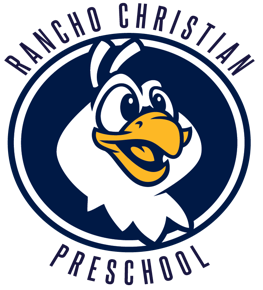    Influenza Vaccine Declination I acknowledge that I am aware of the following facts: Influenza is a serious respiratory disease that kills, on average, 36,000 Americans every year. Influenza virus may be shed for up to 48 hours before symptoms begin, allowing transmission to others. Up to 30% of people with influenza have no symptoms, allowing transmission to others.Flu virus changes often, making annual vaccination is necessary.  Immunity following vaccination is strongest for 2 to 6 months.  In CA, influenza usually arrives around New Year through February or March. I understand that flu vaccine cannot transmit influenza. It does not, however, prevent all disease. I have declined to receive the influenza vaccine for the season.  I acknowledge that influenza vaccination is recommended by the CDC for all healthcare workers to prevent infection from and transmission of influenza and its complications, including death, to patients, my coworkers, my family, and my community. Knowing these facts, I choose to decline vaccination at this time.  I may change my mind and accept vaccination later, if vaccine is available.  I have read and fully understand the information on this declination form. Print name					Department Signature					Date I decline vaccination for the following reason(s). Please check all that apply. I believe I will get the flu if I get the shot. I do not like needles. My philosophical or religious beliefs prohibit vaccination. I have a medical contraindication to receiving the vaccine. I do not wish to say why I decline. 